16th April 2012To All Members of the Parish CouncilYou are summoned to attend a meeting of the Lympstone Parish Council, at 7.30 on Monday 21st May 2012 in the Village Hall. The business to be transacted is set out below.  Members of the Public are cordially invited to attend and to speak in the open session.  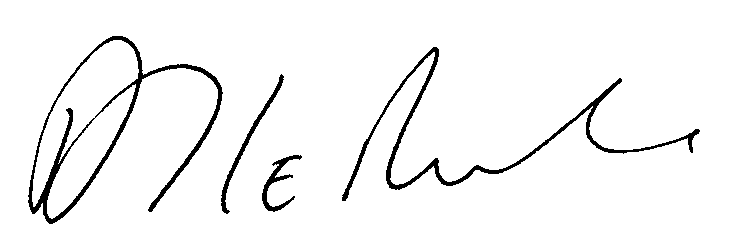 A J Le Riche, Clerk to the Parish CouncilPUBLIC SESSIONAt this point the public will be invited to raise issues of concern in the ParishAGENDA1 Apologies2 Declarations of Interest3 Minutes – To confirm the minutes of the meeting held on 8th May 2012 - attached4 Planning Applications 12/1017/OHL Removal of overhead lines and siting of two poles and stay wires Land To West Stone Lane5 6 Business items7 Action Sheet – attached8 Matters raised by other Councillors.   - (These are not normally discussed in depth but investigated and considered at a future meeting.) Affordable HousingCllr BaileyAmenitiesCllr AccaBurial GroundCllr BaileyCommunicationsCllr YoungEnvironmentCllr EastleyMajor Travel including the Cycle WayCllr CarterPlanning applicationsCllr LonghurstTwinningCllr Mrs ScottYouth ClubCllr Mrs Beatty